Question de compétenceBiologie « Greffe de moelle osseuse »Documents pour les élèvesJulie 11 ans, souffre d’une leucémie, la fabrication de ses cellules sanguines est perturbée par un cancer.  Après plusieurs traitements, les médecins envisagent une greffe de moelle osseuse. Plusieurs donneurs, dont son frère Ronald, sont envisagés.Ronald pourra-t-il être considéré comme un candidat intéressant comme donneur de moelle pour sa sœur? Justifie ta réponse.Document 1Chez l’Homme, les gènes codant pour le complexe majeur d’histocompatibilité sont situés sur le bras court du chromosome 6. L’organisation des gènes est la suivante :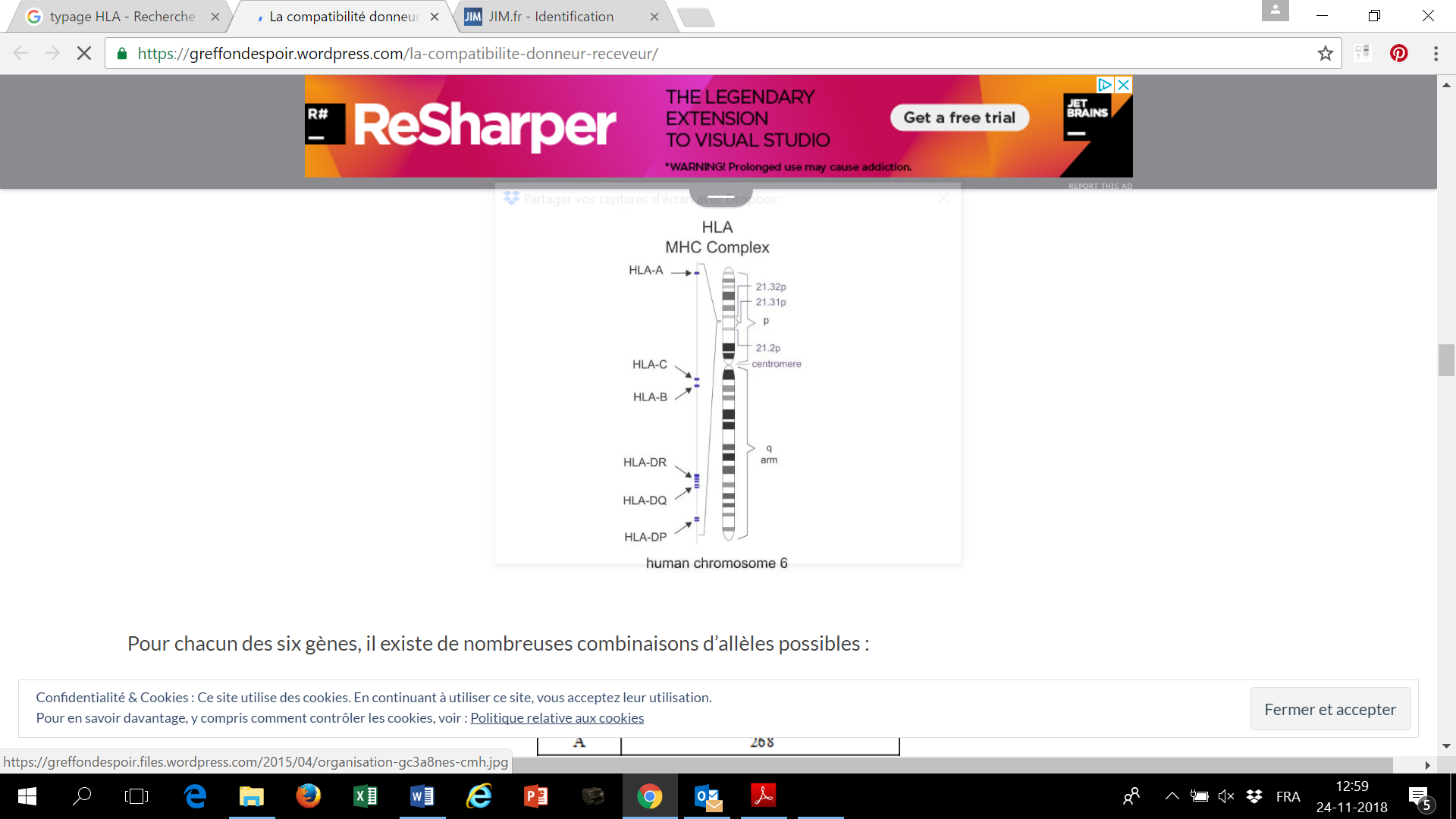 Pour chacun des 6 gènes, il existe de nombreuses combinaisons d’allèles possibles :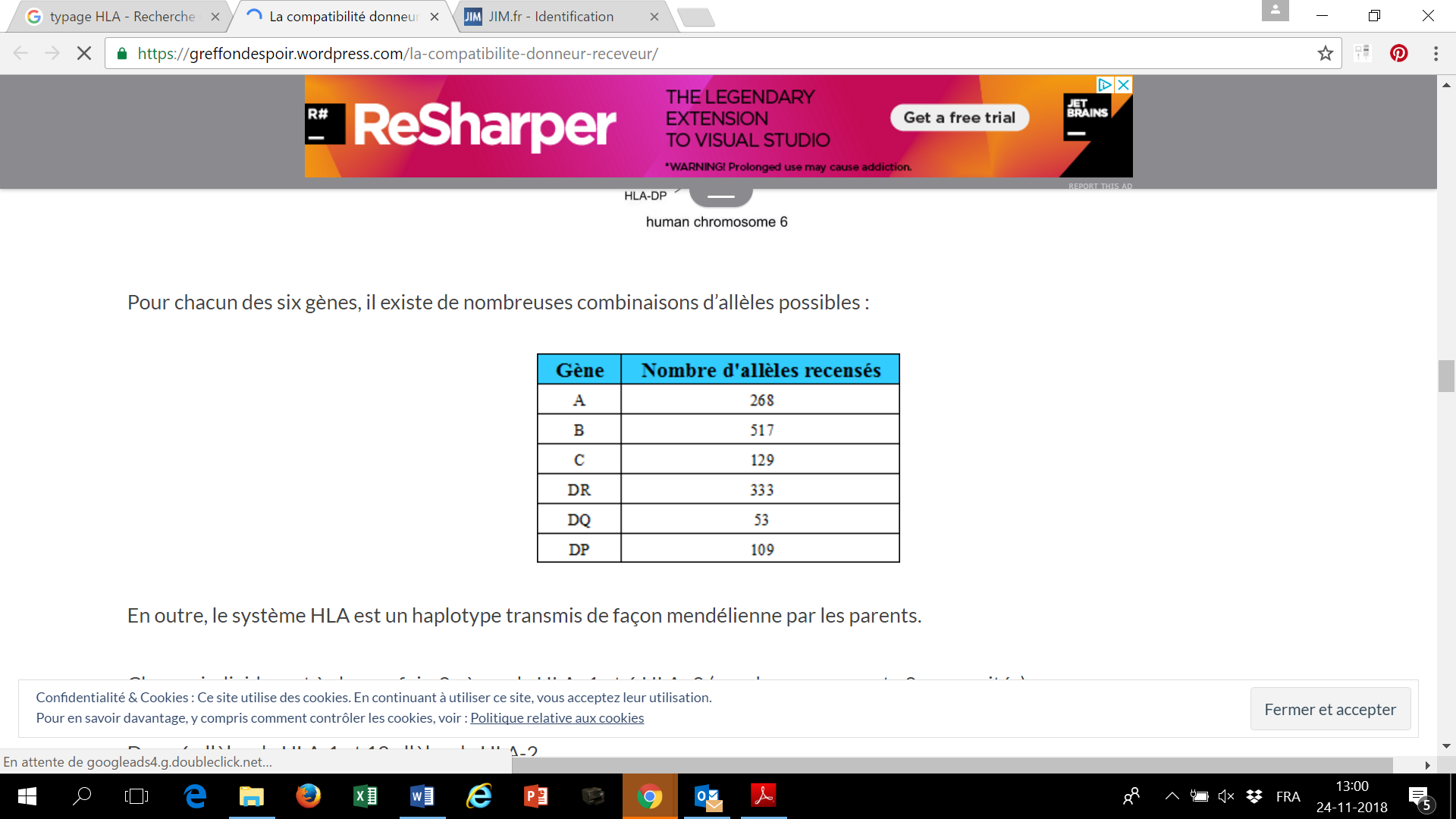 Le système HLA est transmis suivant les règles de Mendel par les parents.Document 1 (suite)Exemple: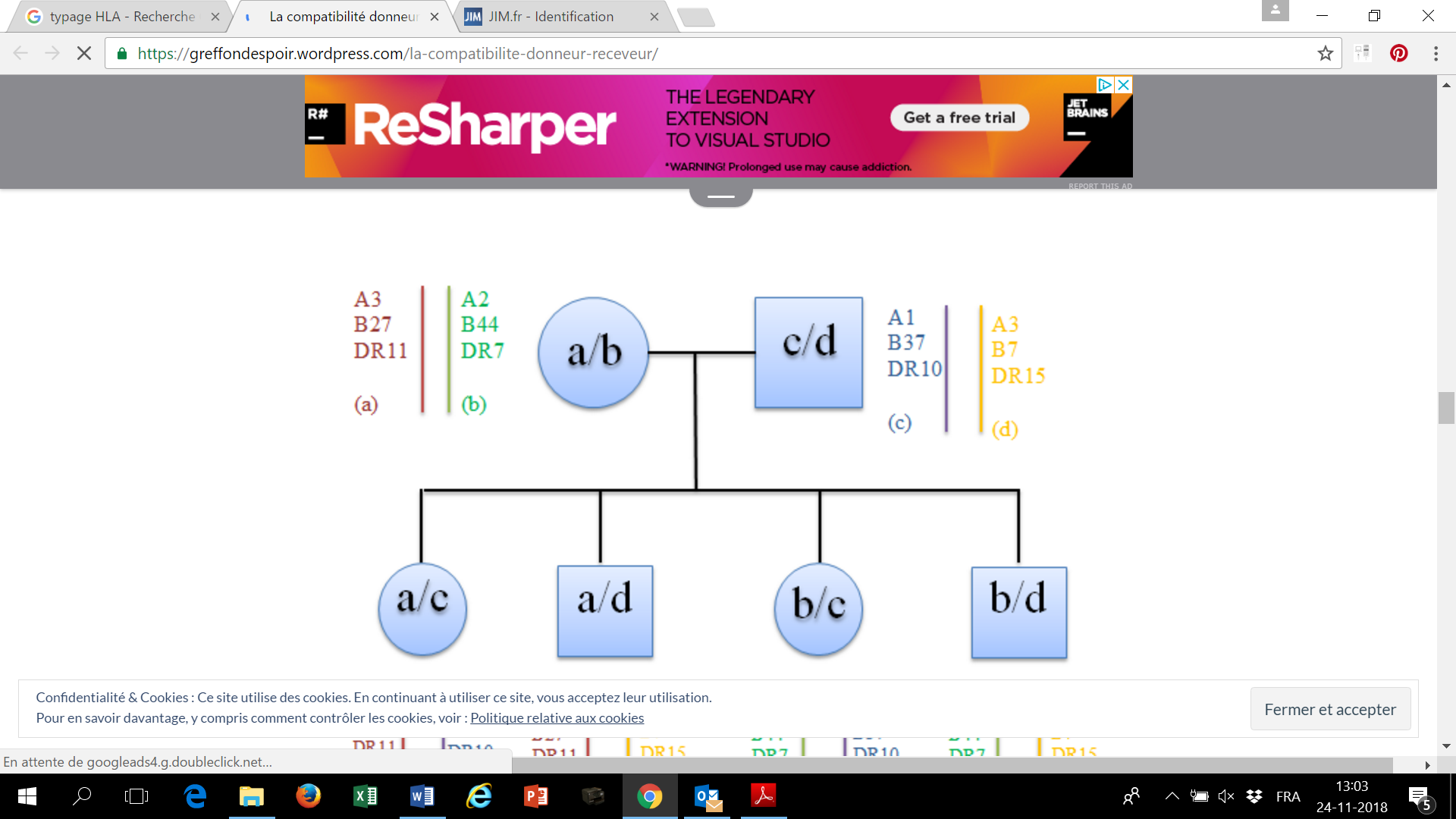 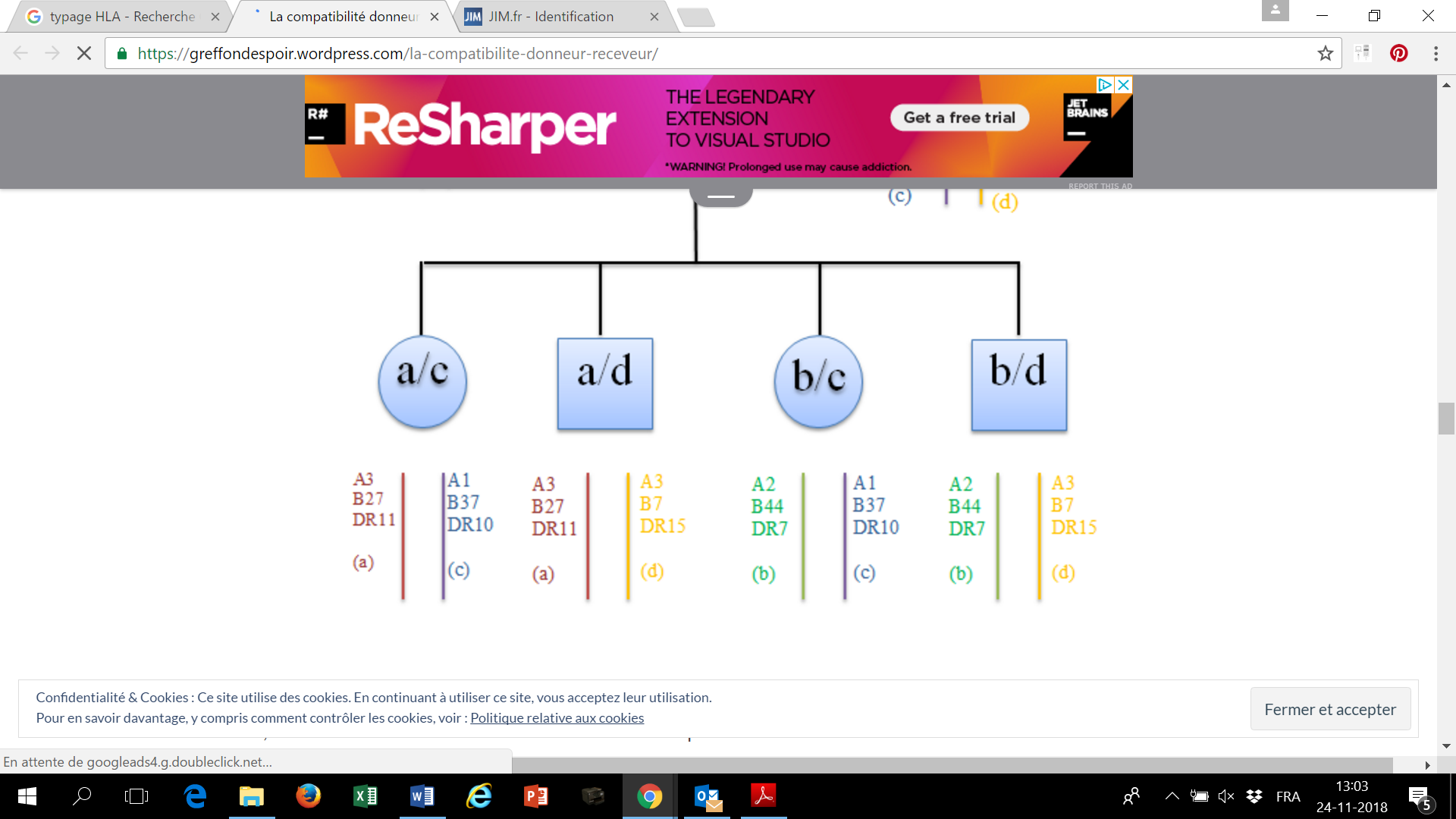 https://greffondespoir.wordpress.com/la-compatibilite-donneur-receveur/Document 2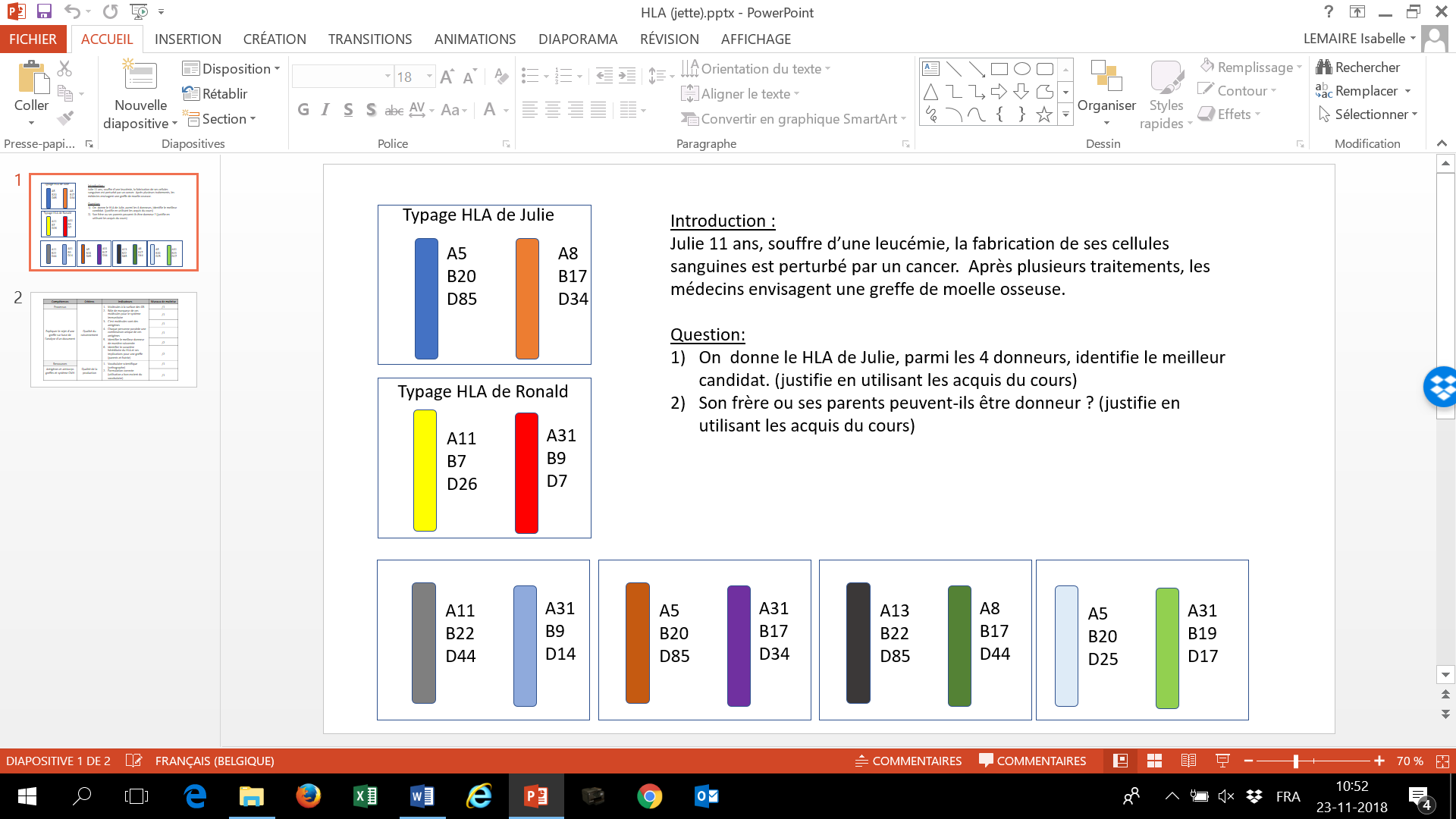 Document 3